ГЕОГРАФИЯ  7 классАЛГЕБРА  7 классАНГЛИЙСКИЙ ЯЗЫК  7 классБИОЛОГИЯ  7 КЛАССРУССКИЙ ЯЗЫК  7 класс24 апреля 202024 апреля 202024 апреля 202024 апреля 2020ТЕМАПараграф в учебникеСсылка на видеоурокДомашнее задание(№ заданий, вопросы)Великобритания.§ 52https://youtu.be/Eif70HTtF6k§ 52 читать, отвечать на вопросы. Письменно - характеристика Великобритания.24 апреля 202024 апреля 202024 апреля 202024 апреля 2020ТЕМАПараграф в учебникеКлассная работа.Ссылка на видеоурокДомашнее задание(№ заданий, вопросы)Решение систем линейных уравнений методом сложения§ 28https://youtu.be/SMXORIlY9H4№104924 апреля 202024 апреля 202024 апреля 202024 апреля 2020ТЕМАПараграф в учебникеСсылка на видеоурокДомашнее задание(№ заданий, вопросы)Выбор за вами.Стр.931) Записать число Friday, the twenty-fourth of AprilClass work 2) Записать слова в словарь 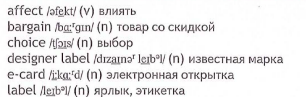 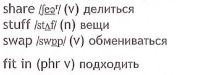 3) Посмотреть видео к урокуhttps://youtu.be/fjgb2LJMY9g4) Упр. 4, стр. 93 письменно.5) Упр. 2, стр. 93, прочитать текст.Homework1)Выучить слова в словаре2)Упр.1 письменно (ниже)1. Write the words in bold at p. 93, SB to the synonyms. Подберите выделенные слова в тексте на стр.93 к данным словам(синонимы)1. Write the words in bold at p. 93, SB to the synonyms. Подберите выделенные слова в тексте на стр.93 к данным словам(синонимы)1. Write the words in bold at p. 93, SB to the synonyms. Подберите выделенные слова в тексте на стр.93 к данным словам(синонимы)1. Write the words in bold at p. 93, SB to the synonyms. Подберите выделенные слова в тексте на стр.93 к данным словам(синонимы)24 апреля 202024 апреля 202024 апреля 202024 апреля 2020ТЕМАПараграф в учебникеСсылка на видеоурокДомашнее задание(№ заданий, вопросы)Многообразие живой природы. Бактерии, грибы, лишайники. Царство Бактерии.§ 49 стр. 132 - 133https://resh.edu.ru/subject/lesson/7852/main/268556/Изучить теорию § 49 стр. 132 - 133.Зарисовать в тетради бактериальную клетку с обозначениями. Выполнить в тетради тренировочные и контрольные задания с сайта https://resh.edu.ru/subject/lesson/7852/train/268557/24 апреля 202024 апреля 202024 апреля 202024 апреля 2020ТЕМАПараграф в учебникеСсылка на видеоурокДомашнее задание(№ заданий, вопросы)Урок развития речи. Подготовка к сжатому изложениюhttps://www.youtube.com/watch?v=FVYEiUk3WVc Подготовиться к сжатому изложению